Échappez-vous de la Bibliothèque - ConsignesÉchappez-vous de la Bibliothèque est un jeu d’évasion en ligne. Durée : 30 – 40 min.Mise en situationLa coéquipière de Lia l'a enfermée dans la Bibliothèque pour l'obliger à terminer son travail à temps, malgré ses légères tendances à la procrastination. Peux-tu l’aider à sortir de là?ObjectifsPour compléter le jeu, tu devras effectuer des recherches à partir de différents outils de la Bibliothèque et du Cégep Garneau. À la fin du jeu, tu seras capable de :Trouver un livre dans le catalogue de la Bibliothèque et le repérer sur les rayonsTrouver une ressource en ligne de la BibliothèqueAccéder à l’Indispensable, le guide de présentation des travaux du Département de lettres, et l’utiliser pour rédiger une bibliographie.DéroulementJouer avec une coéquipière ou un coéquipier est fortement recommandé.Tu auras besoin d’un crayon et d’une feuille de papier pour prendre des notes.Le jeu se déroule en ligne. Ne te rends pas dans les vrais rayonnages de la Bibliothèque, tout ce dont tu as besoin est dans le jeu!Lis attentivement les instructions au début du jeu. Tu peux y revenir à tout moment en cliquant sur le symbole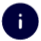 AideBesoin d’aide? Tu as plusieurs options :Demande à un(e) collègue de classe.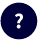 Utilise la fonction d’aide du jeu Si tu complètes le jeu en devoir, consulte l’aide à la recherche de la Bibliothèque.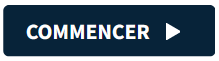 